ПОВЕДЕНИЕ НА УСТНОМ ЭКЗАМЕНЕПугаться не стоит, если окажется, что ты не очень хорошо знаешь билет. Максимально используй всю хранящуюся в твоей памяти информацию по вопросам билета. Сосредоточь свое внимание не на том, что не знаешь, а на том, что ты можешь сказать.Поза при ответе должна быть свободной и естественной. Постарайся не проявлять свое волнение: тот, кто меньше волнуется, больше знает. Не прячь взгляд, установи зрительный контакт с членами комиссии. Так ты сможешь контролировать ситуацию и показать, что не боишься. Взгляд должен быть внимательным и подвижным. Веди себя уверенно, но не развязано. Учти, что к четкому бодрому изложению даже нескольких тезисов экзаменатор отнесется более благосклонно, чем монологу, изложенному робким сбивчивым шепотом. Воспринимай свой ответ, как мысли вслух. Если ты полностью подготовился к ответу, но в решающий момент ты не можешь связать и двух слов, остановись на несколько секунд! Переведи дыхание, сосредоточься и начни говорить более медленно: быстрая, но бессвязная речь не даст хорошего результата.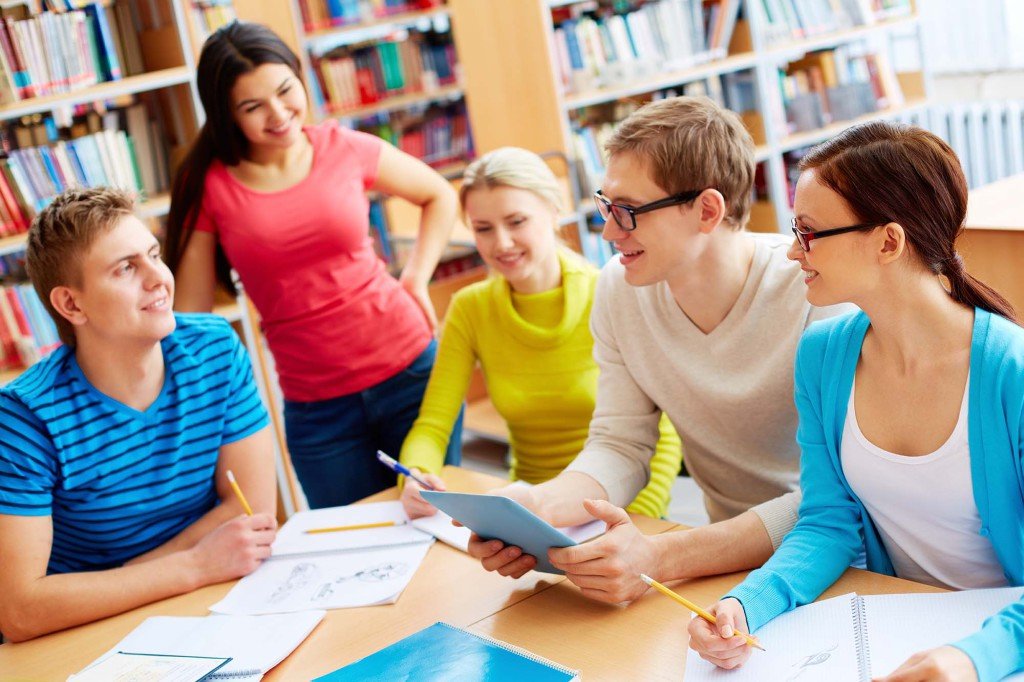 